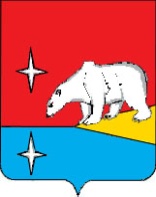 АДМИНИСТРАЦИЯГОРОДСКОГО ОКРУГА ЭГВЕКИНОТРАСПОРЯЖЕНИЕО внесении изменений в Распоряжение Администрации городского округа Эгвекинот от 17 мая 2019 г. № 178-раВ целях уточнения отдельных положений муниципального правового акта городского округа Эгвекинот:1. Внести следующие изменения в Распоряжение Администрации городского округа Эгвекинот от 17 мая 2020 г. № 178-ра «Об утверждении состава Комиссии по предупреждению и ликвидации чрезвычайных ситуаций и обеспечению пожарной безопасности Администрации городского округа Эгвекинот»:1.1. Изложить состав Комиссии по предупреждению и ликвидации чрезвычайных ситуаций и обеспечению пожарной безопасности Администрации городского округа Эгвекинот в следующей редакции:«СОСТАВКомиссии по предупреждению и ликвидации чрезвычайных ситуаций и обеспечению пожарной безопасности Администрации городского округа Эгвекинот2. Настоящее постановление подлежит обнародованию в местах, определенных Уставом городского округа Эгвекинот, размещению на официальном сайте Администрации городского округа Эгвекинот в информационно-телекоммуникационной сети «Интернет» и вступает в силу со дня его обнародования.3. Контроль за исполнением настоящего постановления оставляю за собой.от 28  апреля 2020 г.  № 127 - рап. ЭгвекинотПредседатель комиссииКоркишко Роман Викторович- Глава Администрации городского округа Эгвекинот.Заместители председателя комиссии:Заместители председателя комиссии:Абакаров Абулмуслим Мутаевич- первый заместитель Главы Администрации – начальник Управления промышленной и сельскохозяйственной политики Администрации городского округа Эгвекинот;Горностаев Виктор Викторович- заместитель начальника Управления промышленной и сельскохозяйственной политики Администрации городского округа Эгвекинот – начальник отдела промышленности, транспорта, связи, ТЭК;Спиридонова Ирина Леонидовна- заместитель Главы Администрации – начальник       организационно-правового  Управления Администрации городского округа Эгвекинот;Эрендженов Александр Васильевич- начальник отделения надзорной деятельности и профилактической работы по городскому округу Эгвекинот Главного управления   МЧС России по Чукотскому автономному округу.Секретарь комиссии:Лысоконь Никита Валерьевич- консультант отдела военно-мобилизационной           работы, гражданской обороны и чрезвычайных ситуаций Администрации городского округа Эгвекинот.Члены комиссии:Белобородов Константин Александрович- главный врач  филиала ФБУЗ «Центр гигиены и эпидемиологии в Чукотском автономном округе в городском округе Эгвекинот» (по согласованию);Бокша Геннадий Вячеславович- начальник ППК Эгвекинот ОАО «Анадырьморпорт» (по согласованию);Буров Андрей Александрович- директор МУП ЖКХ «Иультинское» (по согласованию);Гапоненко Григорий Петрович- директор ООО «Тепло-Рыркайпий» (по согласованию);Горелов Тимур Михайлович- генеральный директор ООО «Иультинское дорожное ремонтно-строительное предприятие» (по согласованию);Горячих Лада Анатольевна- уполномоченный Главы Администрации городского округа  Эгвекинот в с. Ванкарем;Жуков Роман Вячеславович- начальник Отд МВД России по городскому округу Эгвекинот (по согласованию);Затолокин Александр Николаевич- старший государственный инспектор Иультинского инспекторского участка Центра государственной инспекции по маломерным судам МЧС России по Чукотскому автономному округу (по согласованию);Зеленская Наталья Михайловна- заместитель Главы Администрации городского округа Эгвекинот - начальник Управления социальной политики городского округа Эгвекинот;Иванов Сергей Геннадьевич- начальник ГКУ «Пожарно-спасательная часть № 2 Противопожарной службы Чукотского автономного округа» (по согласованию);Кевкун Вячеслав Викторович- уполномоченный Главы Администрации городского округа  Эгвекинот в с. Уэлькаль;Кергитваль Александр Александрович- уполномоченный Главы Администрации городского округа  Эгвекинот в с. Нутэпэльмен;Кириленко Роман Анатольевич- начальник отдела военно-мобилизационной           работы, гражданской обороны и чрезвычайных ситуаций Администрации городского округа Эгвекинот;Кокорин Александр Григорьевич- начальник филиала ФКП «Аэропорты Чукотки» аэропорт «Залив Креста»  (по согласованию);Колесник Татьяна Владимировна- заместитель Главы Администрации городского округа  Эгвекинот по делам коренных малочисленных народов Чукотки, вопросам межнациональных отношений и связям с общественностью;  Кондрашин Александр Николаевич- заместитель начальника Управления промышленной и сельскохозяйственной политики Администрации городского округа Эгвекинот – начальник отдела жилищно-коммунального хозяйства;Коркишко Денис Викторович- начальник Единой дежурно-диспетчерской службы городского округа Эгвекинот;Малахова Евгения Владимировна- уполномоченный Главы Администрации городского округа  Эгвекинот в с. Рыркайпий;Маликов Владимир Дмитриевич- начальник Объединенной гидрометеорологической станции «Эгвекинот» (по согласованию);Никулин Алексей Викторович- уполномоченный Главы Администрации городского округа  Эгвекинот в с. Амгуэма;Овчарова Ирина Александровна- директор МКУ «Административно-хозяйственная служба, Единая дежурно-диспетчерская служба, архив городского округа Эгвекинот» (по согласованию);Оторваев Сагындык Ханасович- начальник территориального отдела по городскому округу Эгвекинот Управления «Роспотребнадзор» по Чукотскому автономному округу (по согласованию);Ранаутагин Вячеслав Иванович- уполномоченный Главы Администрации городского  округа  Эгвекинот в с. Конергино;Рикунов Сергей Николаевич- начальник Линейно-технического цеха Иультинского района Хабаровского филиала ПАО «Ростелеком» (по согласованию);Рягузов Ян Олегович- инженер по охране труда и технике безопасности АО «Чукотская торговая компания» (по согласованию);  Тутаев Виталий Викторович- директор филиала АО «Чукотэнерго» Эгвекинотская ГРЭС (по согласованию);Шпак Анна Владимировна- заместитель Главы Администрации городского округа Эгвекинот – начальник Управления финансов, экономики и имущественных отношений городского округа Эгвекинот;Чмырь Владимир Михайлович- начальник филиала ГБУЗ «Чукотская окружная больница» филиал – Иультинская районная больница (по согласованию).».Глава АдминистрацииР.В. Коркишко